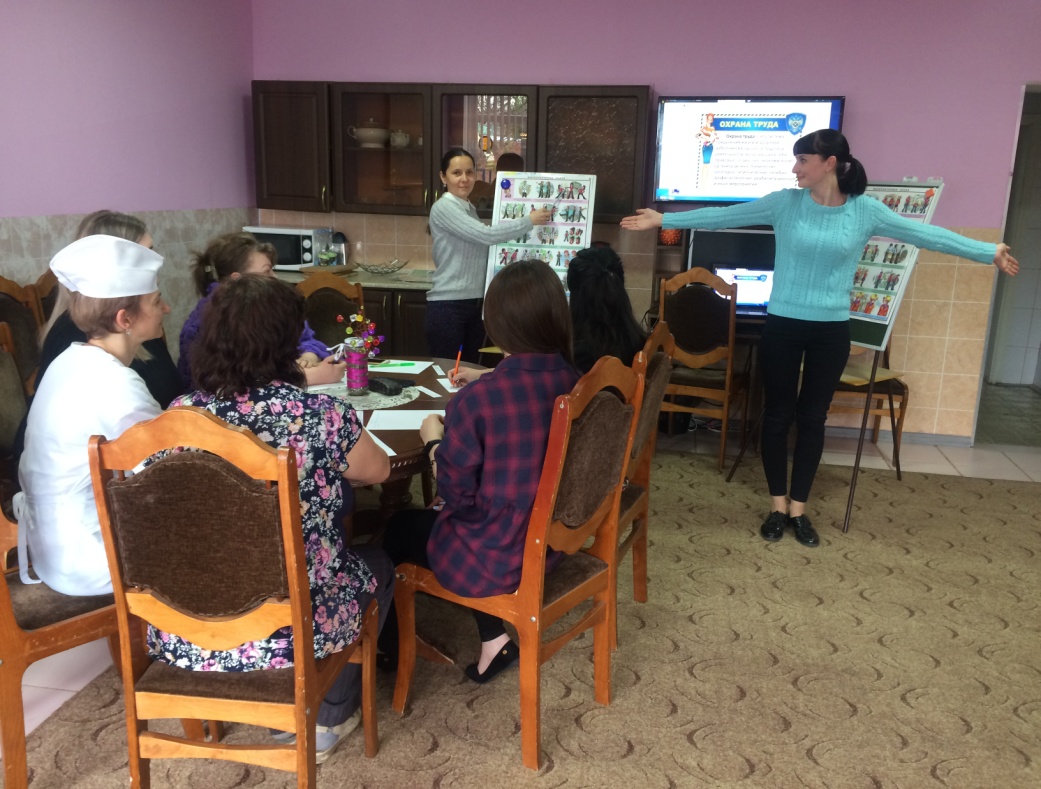 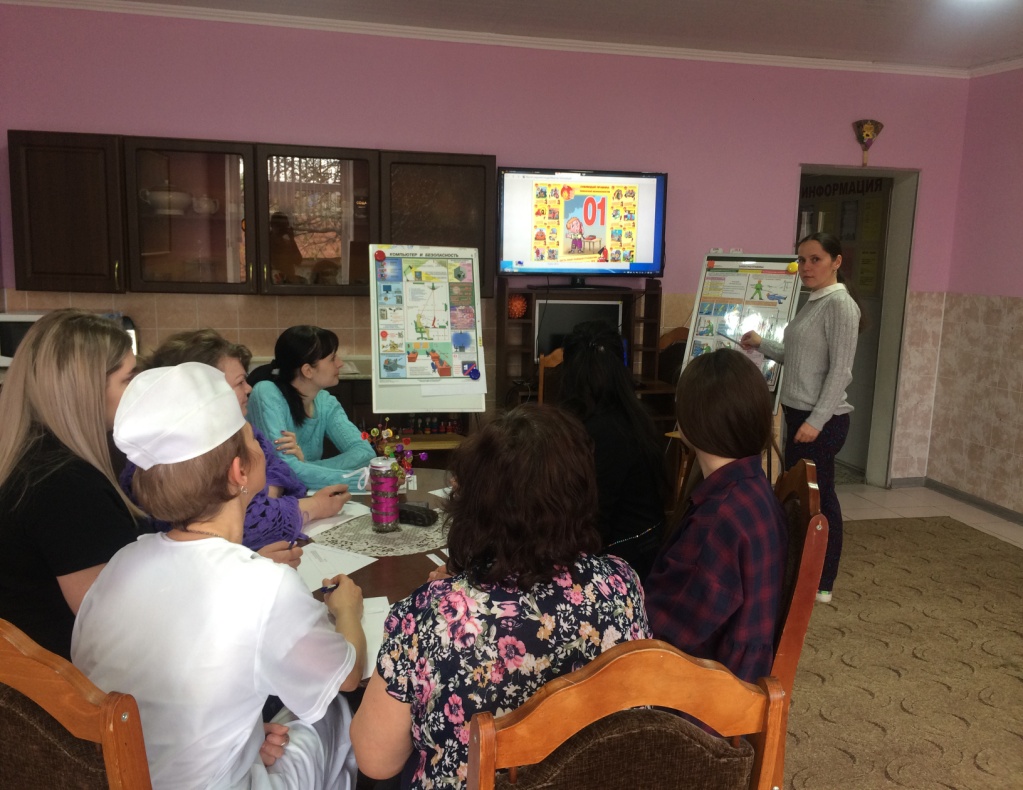 28 апреля 2020 г. в учреждении состоялся «Всемирный день охраны труда» который отмечается с 2003 года. Девизы и лозунги праздника каждый год меняются, все они связаны с обеспечением и сохранением безопасности людей на производстве (создание безопасных рабочих мест, уменьшение количества случаев травмирования,  повышение безопасности при работе с вредными веществами и т.д.). Тема Всемирного дня в 2020 году  «Насилие и притеснения в сфере охраны труда». Конвенция МОТ об искоренении насилия и домогательств в сфере труда (№ 190).Так же были проведены занятия с работниками учреждения по темам : Физкультурная пауза нерабочем месте: Компьютер и безопасность:Электротравмы.